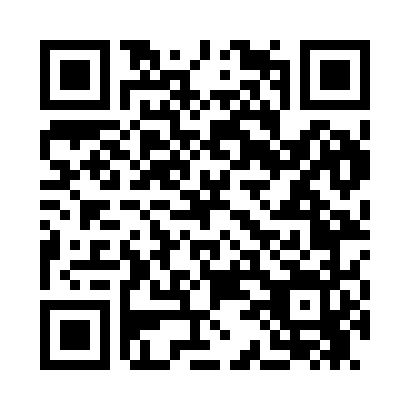 Prayer times for Allen Mill, Georgia, USAWed 1 May 2024 - Fri 31 May 2024High Latitude Method: Angle Based RulePrayer Calculation Method: Islamic Society of North AmericaAsar Calculation Method: ShafiPrayer times provided by https://www.salahtimes.comDateDayFajrSunriseDhuhrAsrMaghribIsha1Wed5:306:441:295:118:159:292Thu5:296:431:295:118:169:303Fri5:286:421:295:118:179:314Sat5:266:411:295:118:179:325Sun5:256:401:295:118:189:336Mon5:246:401:295:118:199:347Tue5:236:391:295:118:209:358Wed5:226:381:295:118:209:369Thu5:216:371:295:118:219:3710Fri5:206:361:295:118:229:3811Sat5:196:351:295:118:229:3912Sun5:186:351:295:118:239:4013Mon5:176:341:295:118:249:4114Tue5:166:331:295:118:259:4215Wed5:156:331:295:118:259:4316Thu5:146:321:295:128:269:4417Fri5:136:311:295:128:279:4518Sat5:126:311:295:128:289:4619Sun5:126:301:295:128:289:4720Mon5:116:291:295:128:299:4821Tue5:106:291:295:128:309:4922Wed5:096:281:295:128:309:5023Thu5:086:281:295:128:319:5024Fri5:086:271:295:128:329:5125Sat5:076:271:295:128:329:5226Sun5:076:261:305:138:339:5327Mon5:066:261:305:138:349:5428Tue5:056:261:305:138:349:5529Wed5:056:251:305:138:359:5530Thu5:046:251:305:138:359:5631Fri5:046:251:305:138:369:57